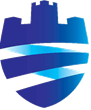 JOB TITLE	Teacher of MFL with responsibility for improving student outcomes and the wider student experience in MFL plus a whole school Teaching and Learning role.PAY GROUP		MPR/UPR + TLR 1aRESPONSIBLE TO:         	HeadteacherHOURS OF WORK:         	Outlined in the Teachers’ Pay and Conditions Document	JOB PURPOSE:   	To work with the Head of Department to take a participatory role in the strategic planning of the department and to promote the delivery of a high quality provision in MFL which ensures coherent progression and pathways from primary through to Year 13. To contribute to whole school Teaching and Learning.All teachers work within the statutory conditions of employment set out in the current School Teachers’ Pay and Conditions Document. Teachers in the upper pay scale can be expected to make a particular contribution to building team commitment in line with the statutory requirement to meet threshold standards.In particular, teachers at UPR3 will:provide a role model for professional practice in the schoolmake a distinctive contribution compared with other teacherscontribute effectively to the wider teamThe duties listed below are not, therefore, an exhaustive list of what is required.In addition to meeting all of the teacher standards relevant to his / her stage of teaching, the MFL TLR 1a postholder will fulfil the following role:Leadership and ManagementCreate and maintain effective working relationships by promoting a creative and collaborative working environmentSupport the HOD with the production of the Subject Development Plan (SDP) Undertake staff appraisalBe outward looking, seeking to research and implement the best ideas nationally and internationally and to disseminate this within the teamMeet regularly with the HOD to report on progress achieved towards current projects and set targets for the next phase of developmentProvide input and staff development at departmental meetingsBe responsible for the FLAs each year, including initial contacts, induction and timetablingSupport the HOD with open evenings, choices evenings, etcSupport the HOD with setting cover work due to unplanned staff absenceAchievement and Progress (working alongside other TLR postholders)Monitor that all groups of students fulfil their potential in terms of progress, value added and attainment and lead the drive to address gaps in attainment of underachieving studentsAnalyse data after each Progress Check and implement the necessary intervention for both classes and individuals as appropriateDevelop systems and procedures to effectively challenge underachieving students and to coordinate and record intervention work across the departmentWork with the HOD to complete the exams analysis document, evaluate performance and work with the HOD to action plan for improvement and to monitor progress towards targets Liaise with parents regarding intervention strategiesContribute to the writing and implementation of the Raising Attainment Plan (RAP) Manage all aspects of the administration and student preparation for qualifications in languages other than French and German (Polish, Greek, Chinese, etc).Work within the team to ensure that assessment is frequent, accurate, differentiated to meet the needs of all students and used effectively to track student progressTeaching and Learning within the departmentBe a lead teacher in the subject through outstanding personal teachingAssist the Head of Department with monitoring and evaluating the quality of teaching and learning across the department through lesson observations, learning walks, drop ins, work scrutiny and student voice and produce action plans for improvementInvestigate and instigate strategies to aid progression for all students and lead on differentiation strategies across the departmentLead on T&L initiatives to raise the standards for subgroups of students in MFL, particularly PP, Upper Band and boysEnsure that assessment in MFL is frequent, accurate, differentiated to meet the needs of all students and used effectively to track student progressMonitor that student work (including homework) is marked in line with the whole school marking policy and lead the department in the further development of formative feedback.Develop T&L strategies for the new specifications at both GCSE and A levelAssist in designing schemes of learning which promote the use of Kagan structures, signpost appropriately differentiated learning activities and promote challenging, purposeful and enjoyable lessons which develop students’ ability to work independentlyLead on the development of extra-curricular activities and cross-curricular projects that enrich the student experience Ensure that opportunities for literacy and numeracy are fully developedThe Wider Student ExperienceOrganise the existing programme of opportunities for visits abroad for students Lead our current Erasmus Project “Ocean Citizens of the Future”.Develop existing exchange links and explore further opportunities, including email and Skype projectsExplore further possibilities for post–16 experience abroadEnsure that trips and events provide both linguistic and cultural developmentDevelop opportunities for students to use their languages (eg visits to our school from abroad; primary clubs) to encourage GCSE and A level uptakeInvestigate, bid for and run funded projects from organisations such as UK-German connection and the British Council Run the Language Leader ProgrammeSupport our primaries with the planning and delivery of MFL when neededCarry out risk assessment and EVOLVE procedures as requiredLiaise with all other colleagues, agencies, parents, etc, as appropriate, with special regard to safeguardingTeaching and Learning across the schoolLead T&L initiatives as designated and provide training to staff where appropriateWork with staff across the school to improve student outcomes in the role agreedWhole schoolActively support the development of literacy across the curriculumMake a positive contribution to the ethos of the school and to the school development planSupport the development of whole school and cross-curricular initiativesWith the HOD, develop, implement, monitor, evaluate and review Department policies and practices to ensure they reflect the school’s commitment to raising achievement and providing a high quality educationPromote partnerships with parentsAdditionalFollow Health and Safety requirementsEnsure compliance with Data Protection legislationShow commitment to safeguarding and promoting the welfare of the children and young people Operate within the school’s Equalities policiesContribute to the maintenance of a caring and stimulating environment for young peopleShow a commitment to your own professional developmentReview of dutiesThe specific duties attached to any individual teacher are subject to annual review and may, after discussion with the teacher, be changed.